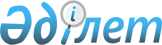 О внесении изменений в решение от 16 мая 2012 года № 58 "О присвоении наименований безымянным улицам села Уил Уилского сельского округа"Решение акима Уилского сельского округа Уилского района Актюбинской области от 6 марта 2017 года № 45. Зарегистрировано Департаментом юстиции Актюбинской области 3 апреля 2017 года № 5380      В соответствии с Конституционным Законом Республики Казахстан от 3 июля 2013 года "О внесении изменений и дополнений в Конституционный закон Республики Казахстан и в некоторые законодательные акты Республики Казахстан по вопросам исключения противоречий, пробелов, коллизий между нормами права различных законодательных актов и норм, способствующих совершению коррупционных правонарушений" и статьей 35 Закона Республики Казахстан от 23 января 2001 года "О местном государственном управлении и самоуправлении в Республике Казахстан", аким Уилского сельского округа РЕШИЛ:

      1. Внести в решение акима Уилского сельского округа от 16 мая 2012 года № 58 "О присвоении наименований безымянным улицам села Уил Уилского сельского округа" (зарегистрированное в реестре государственной регистрации нормативных правовых актов за № 3-11-113, опубликованное 21 июня 2012 года в районной газете "Ойыл") следующие изменения:

      в преамбуле решения на казахском языке слово "селосы" заменить словом "ауылы";

      в пункте 1 решения на русском языке слово "Уиллского" заменить словом "Уилского".

      2. Настоящее решение вводится в действие по истечении десяти календарных дней после дня его первого официального опубликования.


					© 2012. РГП на ПХВ «Институт законодательства и правовой информации Республики Казахстан» Министерства юстиции Республики Казахстан
				
      Аким Уилского сельского округа 

Д. Бисебаев
